ДодатокСписок осіб,яким присвоєно звання «Почесний громадянин міста Тернополя» посмертно:ФЕДОРЧАК Ігор Вікторович, старший солдат,;ЧОРНИЙ Андрій Зіновійович, навідник;САБІРОВ Марат Ільшатович, капітан;ЗОЗУЛЯ Руслан Леонідович, старший стрілець;МІЗЕРНИЙ Василь Петрович, стрілець;ШВАК Володимир Романович, солдат.Міський голова	Сергій НАДАЛ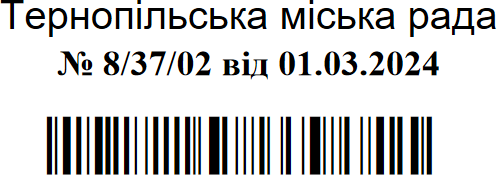 